 	Stalowa Wola, dnia …………………………..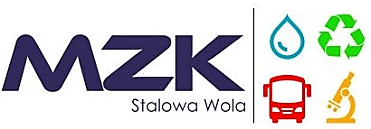 ZLECENIE USŁUGI WYNAJĘCIA KONTENERA Nr klienta: …………………………		…………………………………………………………………(imię i nazwisko lub nazwa firmy)		…………………………………………………………………	………………………………………………………...(adres)		…………………………………………………………………	…………………………………………………….......(PESEL lub NIP)	(adres podstawienia kontenera)…………………………………………………………………	………………………………………………………...(nr telefonu kontaktowego) 	…………………………………………………………………	………………………………………………………...(numer rejestrowy BDO - Baza Danych Odpadowych, 	(adres do korespondencji)- dotyczy firm)Oświadczam, że wytworzone odpady mają charakter (zakreślić): 	□ komunalny	□ przemysłowy□	Zlecam wykonanie usługi transportu odpadów□	Zlecam wykonanie usługi podstawienia kontenera i zagospodarowania odpadówKontener zostaje udostępniony na okres do 5 dni roboczych, po tym okresie zostanie zwieziony niezależnie od stopnia jego zapełnienia. Wcześniejszy odbiór po uprzednim zgłoszeniu telefonicznym, pod numerem telefonu: tel. 15 842 09 58MAKSYMALNE NAPEŁNIENIE KONTENERA DO GÓRNEJ KRAWĘDZI BURTOświadczam, że zapoznałem się z obowiązującymi cenami (netto):	Transport odpadów na terenie miasta Stalowa Wola poza harmonogramem	295,00 zł/kursKażdorazowe podstawienie i wywóz kontenera poza terenem miasta Stalowa Wola 	14,75 zł/kmZagospodarowanie odpadów - gruz betonowy/ ceglany	125,00 zł/MgZagospodarowanie odpadów - zmieszane odpady gruzu i elementów wyposażenia 	400,00 zł/Mg Zagospodarowanie odpadów - odpadowa masa roślinna	490,00 zł/ MgZagospodarowanie odpadów - zmieszane odpady opakowaniowe 	859,00 zł/MgZagospodarowanie pozostałych odpadów zgodnie z cennikiem instalacji Miejskiego Zakładu Komunalnego. Upoważniam Miejski Zakład Komunalny Spółka z o.o. z siedzibą w Stalowej Woli, ul. Komunalna 1, 37-450 Stalowa Wola, do wystawienia faktury VAT bez mojego podpisu. Miejski Zakład Komunalny Sp. z o.o. w Stalowej Woli jako przyjmujący zlecenie, ma prawo wstrzymać się 
z jego realizacją, jeżeli Zleceniodawca zalega wobec MZK Sp. z o.o. w Stalowej Woli z płatnościami - niezależnie 
z jakiego tytułu prawnego powstał dług. Administratorem Pani/Pana danych osobowych jest Miejski Zakład Komunalny Sp. z o. o. w Stalowej Woli, 
ul. Komunalna 1, 37-450 Stalowa Wola, REGON: 830036219, NIP: 865-000-30-71, wpis do rejestru 
przedsiębiorców Krajowego Rejestru Sądowego w Sądzie Rejonowym w Rzeszowie, XII Wydział 
Gospodarczy Krajowego Rejestru Sądowego pod numerem  KRS 0000085943. Kontakt z Inspektorem 
Ochrony Danych pod adresem: iod@mzk.stalowa-wola.pl. Dane osobowe będą przetwarzane w celu realizacji wniosku. Ma Pani/Pan prawo dostępu do swoich danych, do ich sprostowania, usunięcia, ograniczenia przetwarzania, przenoszenia oraz prawo do wniesienia sprzeciwu wobec ich przetwarzania, a także prawo do wniesienia skargi do organu nadzorczego (Prezesa Urzędu Ochrony Danych Osobowych – uodo.gov.pl). Więcej informacji dotyczących przetwarzania danych osobowych można uzyskać od pracowników Biura Obsługi Klienta 
Miejskiego Zakładu Komunalnego Sp. z o. o. w Stalowej Woli, dodatkowo szczegółowe informacje zostały 
zamieszczone na naszej stronie internetowej pod adresem: https://www.mzk.stalowa-wola.pl/rodo/ oraz https://www.mzk.stalowa-wola.pl/rodo/polityka-prywatnosci-cookies/……………...........................................................	(Przyjmujący Zlecenie) 	……...............................................................……	….…..………………………………………………(Sprawdzono w księgowości)	(Podpis Zleceniodawcy)